Załączniki Nr 3-6do Procedury bezpieczeństwa obowiązującej na terenie 
Szkoły Podstawowej w Witkowicach
 w okresie epidemii COVID-19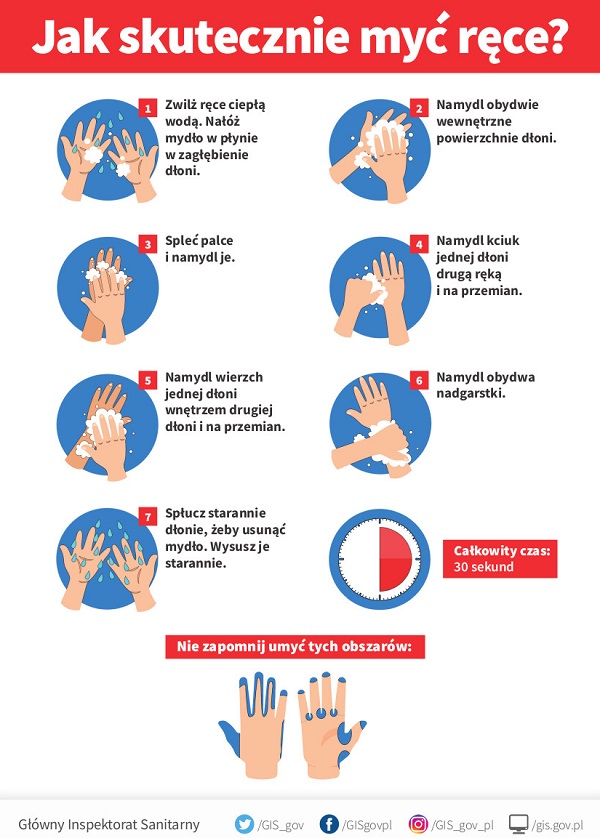 Załącznik nr 3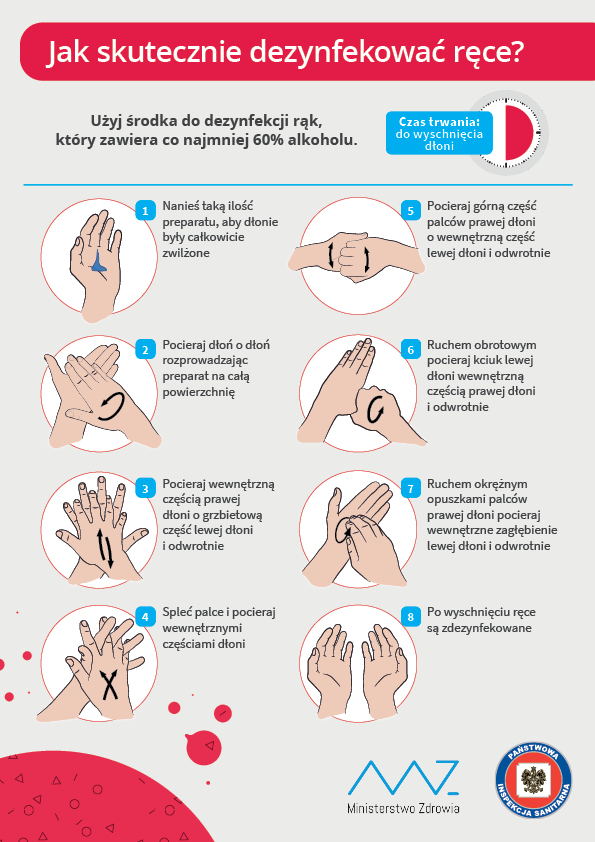 Załącznik nr 4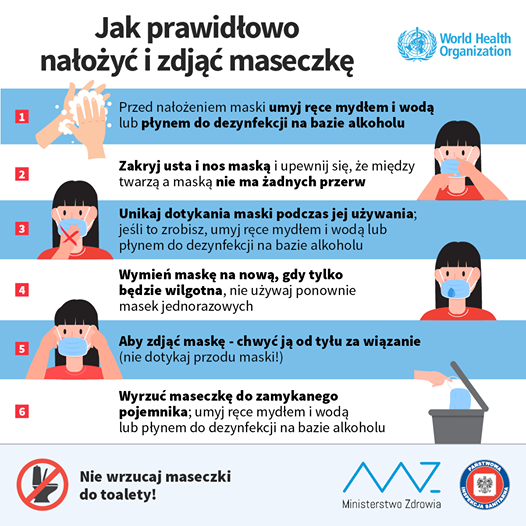 Załącznik nr 5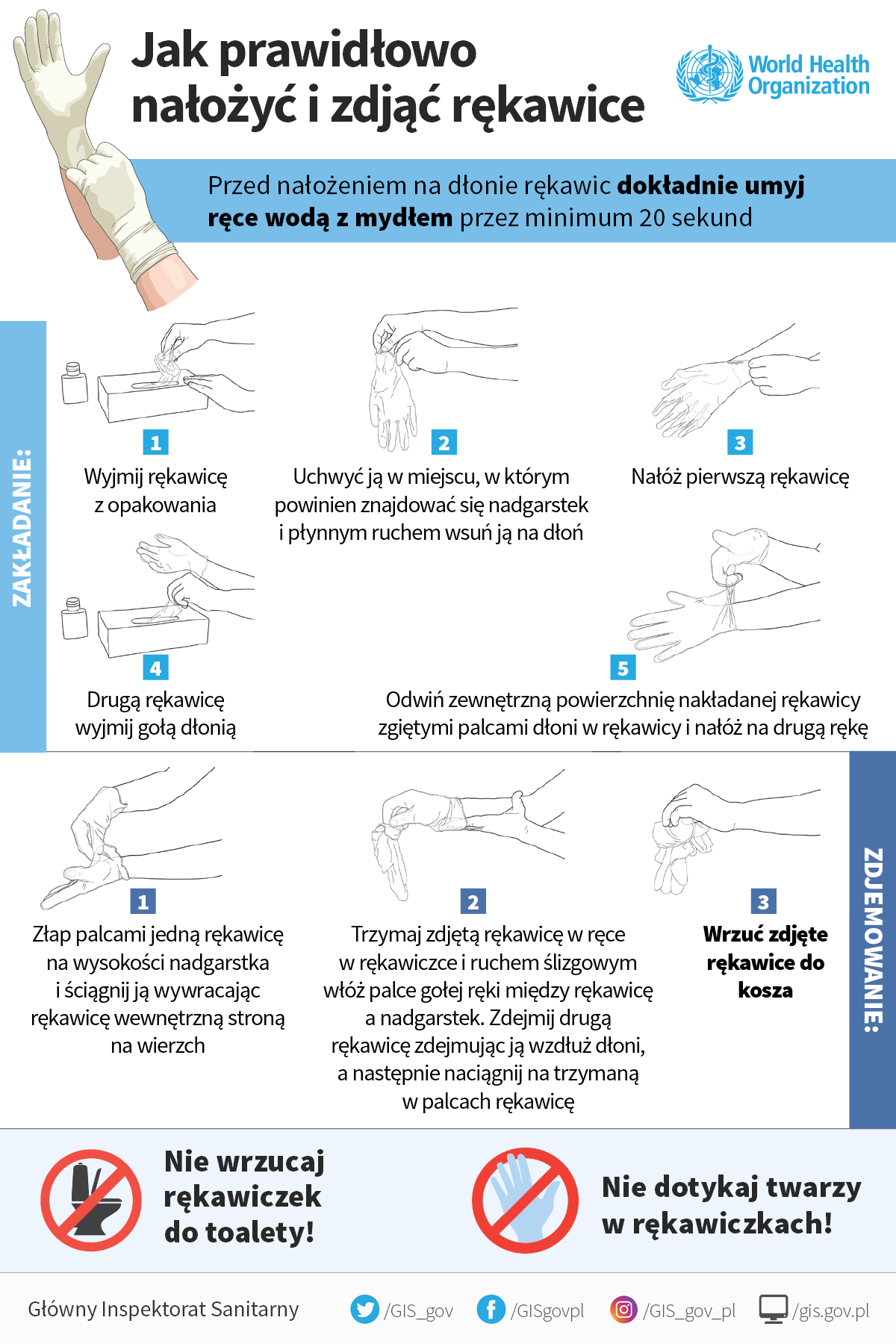 Załącznik nr 6